Veterans Health Administration (VHA) Enrollment System (VES) 6.6Quick Start User Guide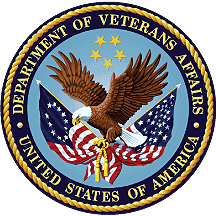 June 2023Department of Veterans AffairsOffice of Information and Technology (OIT)Revision HistoryArtifact RationalePer the Veteran-focused Integrated Process (VIP) Guide, the Quick Start User Guide is required to be completed prior to Critical Decision Point #2 (CD2), with the expectation that it will be updated as needed. A Quick Start User Guide is a technical communication document intended to give assistance to people using a particular system, such as the Veterans Health Administration (VHA) Enrollment System (VES). Technical writers generally compose, update, and maintain the Quick Start User Guide; however, programmers, product and project managers, or other technical staff can also compose, update, and maintain the Quick Start User Guide. Most quick start guides contain both a written guide and the associated images. In the case of computer applications, it is usual to include screenshots of the human-machine interfaces, and hardware manuals often include clear, simplified diagrams. The language used is matched to the intended audience, with jargon kept to a minimum or explained thoroughly. The Quick Start User Guide is a mandatory, build-level document, and should be updated to reflect the contents of the most recently deployed build. The sections documented herein are required if applicable to your product.Table of Contents1.	Introduction	11.1.	Purpose	11.2.	Overview	11.2.1.	Release Updates and Enhancements	11.2.2.	Organization of the Manual	11.2.3.	Assumptions	21.2.4.	Installation, Maintenance, & Monitoring	21.2.5.	Software Disclaimer	21.2.6.	User Guide Disclaimer	21.2.7.	Project References	22.	System Summary	32.1.	System Design Document	32.2.	User Access Levels	32.3.	ESM Application Information System Contingency Plan	32.4.	ESM Project Artifacts (VDL)	33.	Getting Started	33.1.	VES Layout	33.2.	VES Online Help	53.3.	508 Compliance & Accessibility	83.3.1.	Accessibility Software	93.4.	Standard Data Service (SDS) Lookup Tables	93.5.	Exiting VES	103.6.	Caveats and Exceptions	104.	Significant Additions and Updates to VES Version 6.6	104.1.	Create new COMPACT Eligibility Rules for Registration Only and Pending Records	104.1.1.	Person Search Tabs →  Eligibility	104.1.2.	Person Search Tabs  → Eligibility → Primary and Secondary Eligibility Codes	114.1.3.	Person Search Tabs  → Eligibility → Current Eligibility	124.2.	Change Indian Capability	134.2.1.	Person Search Tabs →  Demographics → Personal	134.2.2.	Person Search Tabs → Demographics  → Personal → Personal (Add a Person)	144.2.3.	Person Search Tabs → Demographics → Personal → Personal History	154.3.	Allow "No Residential Address" Records in CC Eligibility File	164.3.1.	Person Search Tabs → Demographics → Addresses → Residential Address	164.4.	VA Profile Demographics Push	174.4.1.	Person Search Tabs → Eligibility →  VHA Profiles	174.5.	VHAP Copay Effective Date	174.5.1.	Person Search Tabs → Eligibility →  VHA Profiles	174.5.2.	Person Search Tabs  → Eligibility → Edit Eligibility	205.	Troubleshooting	215.1.	National Service Desk and Other Contacts	215.2.	Browser & Operating System Compatibility	22Table of FiguresFigure 1: Menu Bar	4Figure 2: Summary with a Sensitive Record	4Figure 3: Person Search Tabs	4Figure 4: Summary and Main Screen on VES	5Figure 5: Sorting Columns	5Figure 6: System Help and Screen Help	6Figure 7: SDS Lookup Table	10Figure 8: COMPACT Act Eligible Indicator Rules	11Figure 9: "COMPACT Act Eligible" Secondary Eligibility Rule Scenarios Table	12Figure 10: Rules for Ineligible Reason	13Figure 11: Demographics (Indian)	14Figure 12: Demographics (Attestation Date)	14Figure 13: Demographics (Indian - Add a Person)	15Figure 14: Demographics (Attestation Date)	15Figure 15: Attestation Date (Personal History)	16Figure 16: Residential Address	16Figure 17: View Historical VHA Profiles	17Figure 18: View Historical VHA Profiles	18Figure 19: Copay Effective Date	19Figure 20: VHA Profiles Change History Screenshot	20Figure 21: VHA Profiles Update	21Figure 22: VHA Profiles Change History Update	21List of TablesTable 1: Accessibility Software	9Table 2: Support Contact Information	21IntroductionThe Veterans Health Administration (VHA) Enrollment System (VES) is the primary Veterans Affairs (VA) system used to manage VA health benefits.VES allows staff at the Health Eligibility Center (HEC), located in Atlanta, Georgia, to work more efficiently and determine patient eligibility in a timelier manner. Messaging with the VAMC (Department of Veterans Affairs Medical Center) allows for the adding and updating of beneficiary records to the enterprise enrollment system to be shared with the field. VES is one component of the "system of systems" needed to implement the VistA/GUI Hybrids (formerly HealtheVet) REE (Registration, Eligibility & Enrollment) environment.VES’s two main functions are: Expert System (Messaging) provides a seamless bi-directional interface with external VHA and non-VHA systems for data exchange of Veterans’ information.Workflow (Case Management) that provides authorized VHA case representatives at the HEC and VAMC with a web interface to easily track, maintain, and manage cases associated with Veteran benefits. HEC and VAMC staff utilize VES to manage these "cases" to completion so that verified Eligibility & Enrollment can be determined. PurposeThe purpose of this user guide is to familiarize users with important features and navigational elements of the VES application.OverviewPresident George W. Bush established a task force for returning Global War on Terror (GWOT) heroes who resulted in enhancements that improved delivery of Federal services and benefits to GWOT service members and Veterans. Among recommendations associated with task force was to focus on enhancing delivery of services and information to GWOT service members and Veterans within existing authority and resource levels.Release Updates and EnhancementsClick the link to view current and past VES release updates and enhancements on the Online Help.Organization of the ManualThis Quick Start User Guide contains the following: IntroductionSystem Summary Getting StartedSignificant Additions and Updates to VES VersionTroubleshootingAssumptionsThis quick start was written with the following assumed experience/skills of the audience:User has basic knowledge of VES (such as the use of commands, menu options, and navigation tools).User has been provided the appropriate active roles, menus, and security keys required for VES. User is using VES to do their job.User has validated access to VES.User has completed any prerequisite training.Installation, Maintenance, & MonitoringInstallation, maintenance, and monitoring of VES updates are performed at the Austin Information Technology Center (AITC) on the third Saturday of each month.Software DisclaimerThis software was developed at the Department of Veterans Affairs (VA) by employees of the federal government in the course of their official duties. Pursuant to title 17 Section 105 of the United States Code this software is not subject to copyright protection and is in the public domain. VA assumes no responsibility whatsoever for its use by other parties, and makes no guarantees, expressed or implied, about its quality, reliability, or any other characteristic. We would appreciate acknowledgement if the software is used. This software can be redistributed and/or modified freely if any derivative works bear some notice that they are derived from it, and any modified versions bear some notice that they have been modified.User Guide DisclaimerThe appearance of external hyperlink references in this User Guide does not constitute endorsement by VA of this Web site or the information, products, or services contained therein. The VA does not exercise any editorial control over the information you may find at these locations. Such links are provided and are consistent with the stated purpose of the VA.Project ReferencesRefer to the following VES references:VES 6.6 Release NotesVES 6.6 Online HelpSystem SummaryUsers require group membership to access SharePoint and Teams’ links. To request access, contact the E&E Program Management Office (PMO) or use the request access option at the SharePoint site and specify group membership.System Design DocumentPlease refer the System Design Document (SDD). Please submit a ServiceNow ticket to the NTL MNT EDB/ESR group for access to the SDD.User Access LevelsSee the Buttons/Admin section where User Accounts, Profiles, Roles and Capability Sets explain the different user access levels of the VES.ESM Application Information System Contingency PlanThe Enrollment System Modernization (ESM) Application Information System Contingency Plan is stored in eMASS and is available upon request. Please submit a ServiceNow ticket to the NTL MNT EDB/ESR group for access.ESM Project Artifacts (VDL)Click the following link to access the ESM Project Artifacts located in the VA Software Document Library (VDL). Scroll down to VA Enrollment System (VES) to access VES artifacts.Getting StartedVES LayoutVES displays a beneficiary's record data. The "Menu Bar" and the "Person Search Tabs" provide access to various screens for viewing, updating, adding, and deleting information on VES. Menu BarMenu Bar is where utility buttons for VES are located. From the Menu Bar, users view Worklists, perform Veteran Merges, perform Health Level 7 (HL7), Community Care Network (CCN), Third-Party Administrator (TPA) and Military Service Data Sharing (MSDS) Message Searches, Load Registries, do an Undeliverable Mail Search, Generate/View Reports, Reference Thresholds/Enrollment Group Threshold (EGT) Settings, view Veterans Online Application (VOA) Re-submissions, Search and Add a New Person, and perform general Administrative functions such as enable or disable Veterans Community Care Eligibility (VCE) parameters.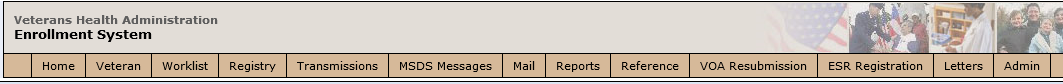 Figure 1: Menu BarSummary The Summary displays the beneficiary's Name, social security number (SSN), date of birth (DOB), date of death (DOD), Enrollment Status, Member ID (if available), and any other important information such as Open Work Items, Pending Merges, Sensitive Records, etc. Sensitive Record information, if disclosed to the individual, may have serious adverse effects on the individual's mental or physical health. Such information may require explanation or interpretation by an intermediary or assistance in the information's acceptance and assimilation in order to preclude adverse impacts on the individual's mental or physical health.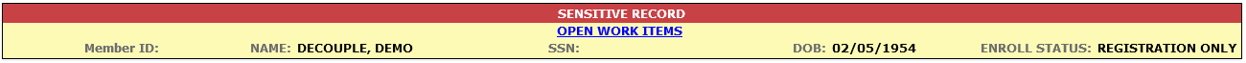 Figure 2: Summary with a Sensitive RecordPerson Search TabsPerson Search Tabs are the area of the screen where the user may access the various kinds of information on record for the beneficiary to aid in determining his or her eligibility for enrollment in the VA healthcare system.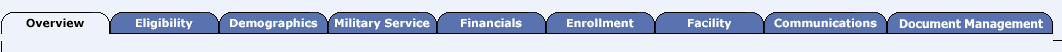 Figure 3: Person Search TabsThe terms Veteran, beneficiary, patient, and applicant are used interchangeably throughout VES. While not all applicants are Veterans or patients, not all applicants are beneficiaries either. Whether they are a Veteran, patient or beneficiary is determined AFTER the application for benefits is received and processed.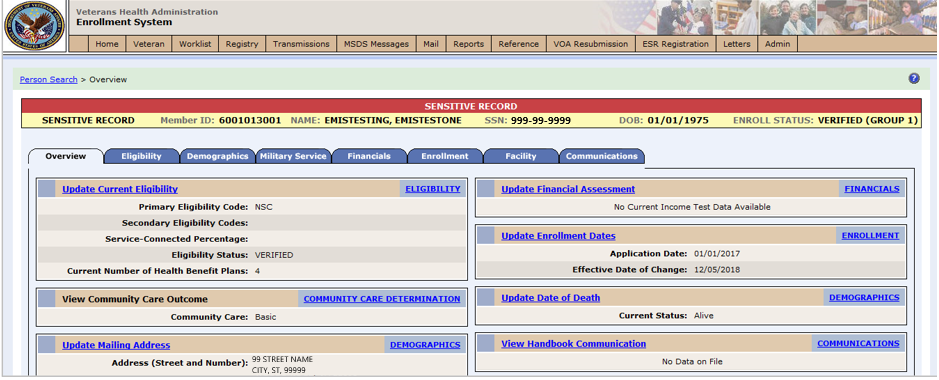 Figure 4: Summary and Main Screen on VESSorting ColumnsFor screens that contain listed data, ascending and descending sorting may be performed for any category by clicking on the category name or on the symbol . Re-clicking the category name or symbol re-sorts the previous sort.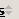 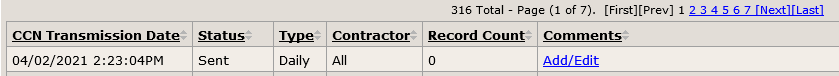 Figure 5: Sorting ColumnsVES Online Help is an Online Help system built in Adobe RoboHelp, an authoring and publishing tool. The VES Online Help delivers an output to VES users when clicking the context-sensitive help buttons, System Help or Screen Help.  VES Online HelpIn VES, you can obtain information about windows or dialogs clicking the context-sensitive help button available VES in the upper right-hand corner of the “System Help” and “Screen Help”.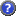 System Help:System Help is the top upper-right context-sensitive help button .Screen Help: 	Screen Help is the lower upper-right context-sensitive help button . If you roll over the Help icons in VES, screen tips will appear distinguishing between “System Help” and “Screen Help”.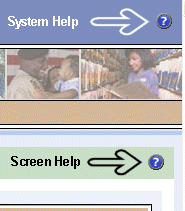 Figure 6: System Help and Screen HelpVES Online Help Tool BarTo the left of the VES Online Help, above the table of contents pane, a tool bar contains Contents, Index, Search and Glossary links. Table of Contents: 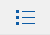 Contents displays an expanded table of contents. Collapse / Expand (,  ) 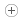 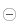 Topics () are categories of information in the VES Online Help. Clicking, you can view the contents of topic in the main screen located to the right.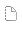 Index: 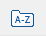 Index displays a multi-level list of keywords and keyword phrases. These terms are associated with topics in the VES Online Help, and the keywords are intended to direct you to specific topics within the VES Online Help. Click the keyword to launch a topic from the TOC to the main screen. If the keyword is used with more than one topic, a list of topics displays under the keyword or keyword phrase in which the keyword or keyword phrase appears.Search: 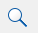 Search provides a way to explore the content of the VES Online Help and find matches to VES-defined words. Unlike Index that lists author-defined keywords such as terms, synonyms, and cross-references, Search lists words used within the content of topics. To find a topic in which the word appears, click the letter link to display the words that begin with the letter being searched for. Words that appear once are in bold. Words that appear in multiple topics are listed with numbers. Click on a number to display the topic in the right-hand pane in which the word appears.Glossary: Glossary provides a list of terms and definitions related to the subject-matter in VES. Click a letter in the top pane and see corresponding definitions that begin with the letter clicked in the lower pane.The VES Online Help uses Adobe RoboHelp’s 2017 WebHelp as its output and is 508-compliant. The Online Help opens in your web browser as a new window.Other buttons and functionsHide/Show the left paneProvides a larger viewing area of the open topic and hides the left pane.Click the Hide link in the upper left side of the right pane to hide the left pane.Click the Show link in the upper left side of the pane to show the left pane.Browser ToolbarSince there is not a browser toolbar at the top of the VES Online Help window, right-click within VES Online Help window and select either Back or Forward to go back and forward through the history of visited topics, print a topic, or perform other tasks available within the Windows context-sensitive commands.The Forward command is only available if the Back command has been used first. At that point the Forward command becomes available.The TOC on the left side of the VES Online Help can also be used to navigate throughout the VES Online Help. WebHelp Build DateClick the Systems Parameters topic to view the WebHelp Build Date. The build date is next to the topic title.Adjusting the main screen and TOC sizeAdjust the width and height of the main screen window by dragging the edges of the window in or out.Adjust the width of the table of contents pane by pointing to the right edge of the left pane until the mouse pointer turns into a line with arrows on each end:   Drag the pane to the right or left with the left mouse button held down.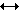 Navigating Help TopicsThe following navigational techniques generally refer to the Online Help, where indicated, and not the written documentation:Links (Online Help)* symbol indicates a required field in the Online Help.   symbol indicates a required field in the user guide.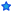   symbol is displayed when a submitted field has an error.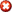   symbol ("data changed") is displayed when a type of data has changed on the History, Veteran Merge, and user-related confirmation windows.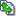 Indicates a note or item of special interest.508 Compliance & Accessibility With every release, the Department of Veterans Affairs strives to improve accessibility in VES through the World Wide Web Consortium (W3C)’s Web Content Accessibility Guidelines (WCAG) 2.0, Levels A and AA.It's important to mention that because Adobe RoboHelp displays a leveled hierarchy of contents through expanded and collapsed icons. VES users must click the collapsed icon to display contentsfor that section and re-click the expanded  icon to close the contents of that section.Simple interface patterns that allow you to expand and collapse content can be helpful accessibility aids as they give users the choice of revealing content to read it, or bypassing the content, making page navigation more efficient for screen-reader users and people using the keyboard or alternative input devices.Accessibility SoftwareThe table below lists accessibility software used to assist disabled users with VES.Table 1: Accessibility SoftwareIf you have questions or comments regarding Adobe RoboHelp 2017 accessibility, please contact the Adobe Accessibility Team and provide feedback on their feedback form. For further information on Adobe accessibility, please refer to the following link: https://www.adobe.com/accessibility/508standards.htmlStandard Data Service (SDS) Lookup Tables The SDS is a repository of enterprise-level reference tables. The SDS Lookup Tables contain information needed to define requirements and research the E&E process. The SDS Lookup Tables page enables a user to view information about a specific table (for example, table name, code, description, active status, date when a code became inactive). VES uses SDS tables in several of its applications. Users access the SDS Lookup Tables screen by clicking the Reference Tables link at the top right of any VES screen. To display the SDS Lookup Tables:Click the Reference Tables link and the SDS Lookup Tables page displays. SDS table and SDS History table names are listed in alphabetical order in the Navigation Bar.Select an SDS table name from the navigation bar. The right panel displays the first five columns in the selected table and the Table Name contains a link for downloading the whole table as an Excel spreadsheet.   The Excel spreadsheet will display all the columns in the table.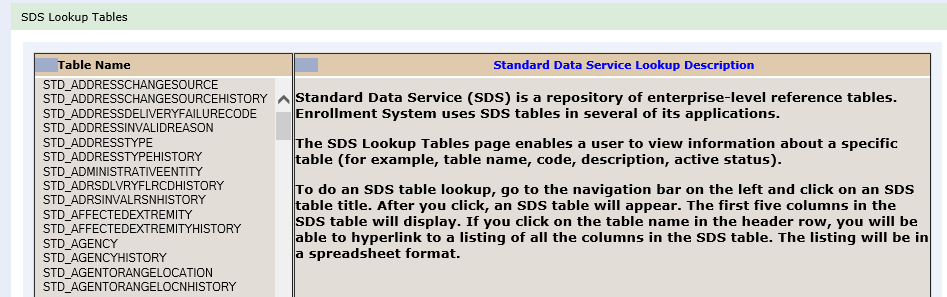 Figure 7: SDS Lookup TableNo data found for the selected table displays if there is no data in an SDS Lookup Table. Exiting VESTo exit VES, click on the Sign Out link at the top of any page.Caveats and ExceptionsNone.Significant Additions and Updates to VES Version 6.6Please refer to VES 6.6 additions below in the Online Help.Create new COMPACT Eligibility Rules for Registration Only and Pending RecordsPerson Search Tabs →  EligibilityConfirm the following Online Help updates. Person Search Tabs  → Eligibility → Primary and Secondary Eligibility CodesConfirm the following Online Help updates. 
Person Search Tabs  → Eligibility → Current EligibilityConfirm the following Online Help updates. 
Change Indian CapabilityPerson Search Tabs →  Demographics → PersonalConfirm the following Online Help updates. 
Person Search Tabs → Demographics  → Personal → Personal (Add a Person)Confirm the following Online Help updates. 
Person Search Tabs → Demographics → Personal → Personal History Confirm the following Online Help updates. Allow "No Residential Address" Records in CC Eligibility FilePerson Search Tabs → Demographics → Addresses → Residential AddressConfirm the following Online Help updates. 
VA Profile Demographics PushPerson Search Tabs → Eligibility →  VHA Profiles Confirm the following Online Help updates. 
VHAP Copay Effective DatePerson Search Tabs → Eligibility →  VHA Profiles Confirm the following Online Help updates. 
Person Search Tabs  → Eligibility → Edit EligibilityConfirm the following VES updates. 
TroubleshootingNational Service Desk and Other ContactsTable 2: Support Contact InformationBrowser & Operating System CompatibilityVES is functional through Windows using Chrome or Edge.Internet Explorer (IE) and Firefox are not supported browsers. Users who have permission to have Firefox should not be using it to access VES.DateRevisionDescriptionAuthor6/30/202344.0VES V6.6 added the following: Project References updated, pg. 2Create new COMPACT Eligibility Rules for Registration Only and Pending Records Person Search Tabs →  Eligibility pgs. 10-11Person Search Tabs →  Eligibility → Primary and Secondary →  Eligibility Codes pgs. 11-12Person Search Tabs  → Eligibility → Current Eligibility pgs. 12-13Change Indian CapabilityPerson Search Tabs →  Eligibility pgs. 13-14Demographics  → Personal → Personal (Add a Person) pgs. 14-15Demographics → Personal → Personal History pgs. 15-16Allow "No Residential Address" Records in CC Eligibility FilePerson Search Tabs → Demographics → Addresses → Residential Address pgs. 16-17VA Profile Demographics PushPerson Search Tabs → Eligibility →  VHA Profiles	17-18VHAP Copay Effective Date	Person Search Tabs → Eligibility →  VHA Profiles	pgs. 17-20Person Search Tabs  → Eligibility → Edit Eligibility pg. 20BAHTWAccessibility SoftwareDescriptionKeyboard ShortcutsJaws (Job Access with Speech)Assists blind and visually impaired Veterans with reading screens on VES either with a text-to-speech output or a Braille display.JAWS KeystrokesZoomText Magnifier / ReaderMagnifies VES screens to varying levels and assists Veterans with screen reading.ZoomText TutorialDragon Naturally SpeakingThrough dictating VES functions, assists disabled Veterans with VES document downloadsand exports.Dragon NaturallySpeaking User DocumentationStepAction1Click the Person Search Tabs section on the table of contents on the Online Help2Click the Overview section.3Confirm the updated Overview screen shot is correct and accurate. The COMPACT Act Eligible Indicator information has been updated.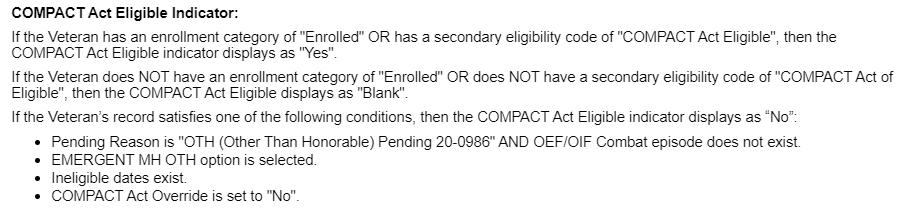 Figure : COMPACT Act Eligible Indicator RulesStepAction1Click the Person Search Tabs section on the table of contents on the Online Help2Click the Eligibility section. 3Click the Primary and Secondary Eligibility Codes section.4Scroll down to the "COMPACT Act Eligible" Secondary Eligibility Rule Scenarios section and verify that the updated table is correct.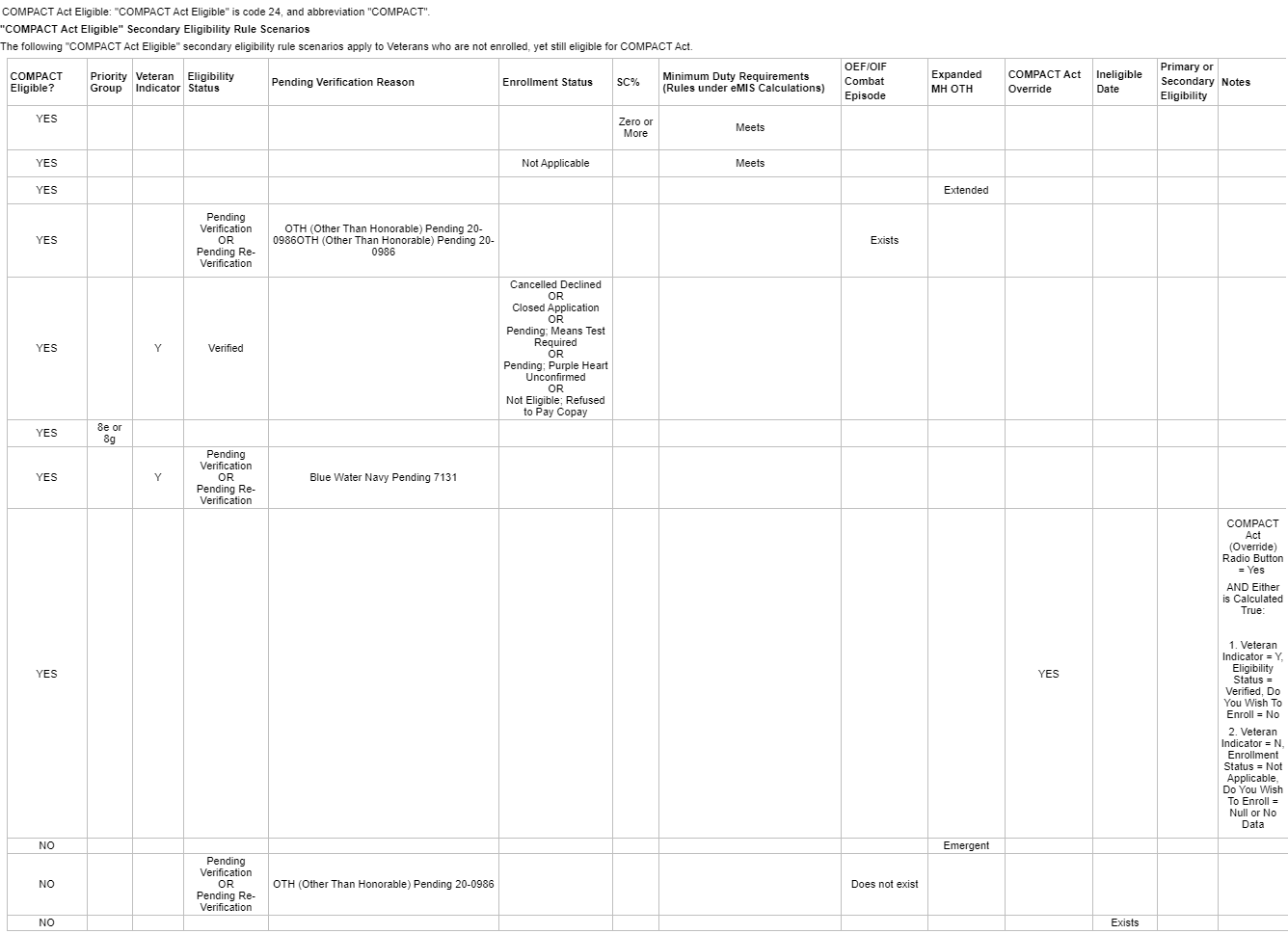 Figure : "COMPACT Act Eligible" Secondary Eligibility Rule Scenarios TableStepAction1Click the Person Search Tabs section on the table of contents on the Online Help2Click the Eligibility section. 3Click the Current Eligibility section.4Click the Edit Current Eligibility section.5Scroll down to the Ineligible Reason: (Required if an Ineligible Date is entered) information and verify that the included information is correct.Removed Text: “When the user accepts the changes, the eligibility fields assign “COMPACT Act Eligible” with Code 24 (and abbreviation “COMPACT”), “Dishonorable VA or FFP” core VHAP, and a CCP VCE status of “Restricted” (R) or “Ineligible” (X).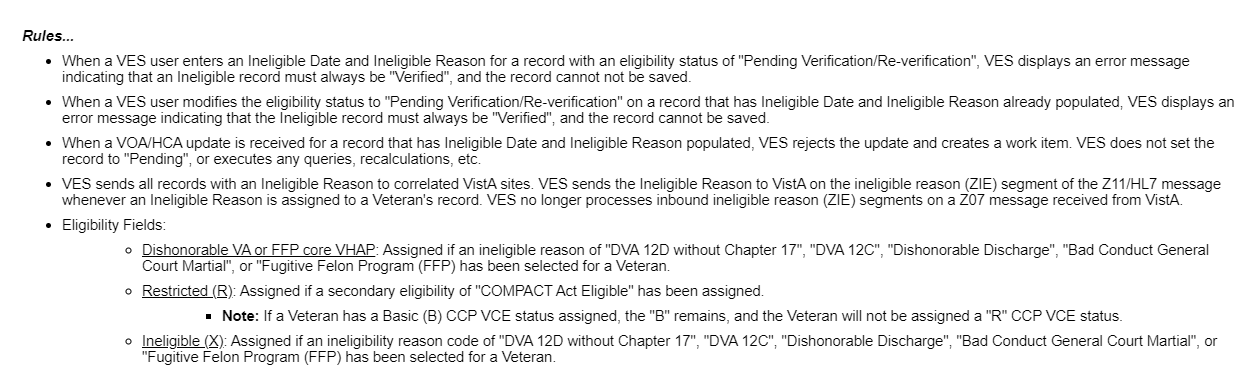 Figure : Rules for Ineligible ReasonStepAction1Click the Person Search Tabs section on the table of contents on the Online Help.2Click the Demographics section.3Click the Personal section. 4Scroll down to the Indian section and verify that the included information is correct.Removed Text: VES displays the Veteran's "Yes" or "No" response to the ARE YOU AN INDIAN? question from the 10-10EZ or 10-10EZR form.Attestation Date, Start Date, End Date, and Reversal Reason are hidden until the "Indian" field is set to "Yes" or "No".Start Date, End Date, and Reversal Reason are hidden until the "Indian" field is set to "Yes", and the Enrollment Status is VERIFIED.A reversal does not remove the "Indian" status entirely.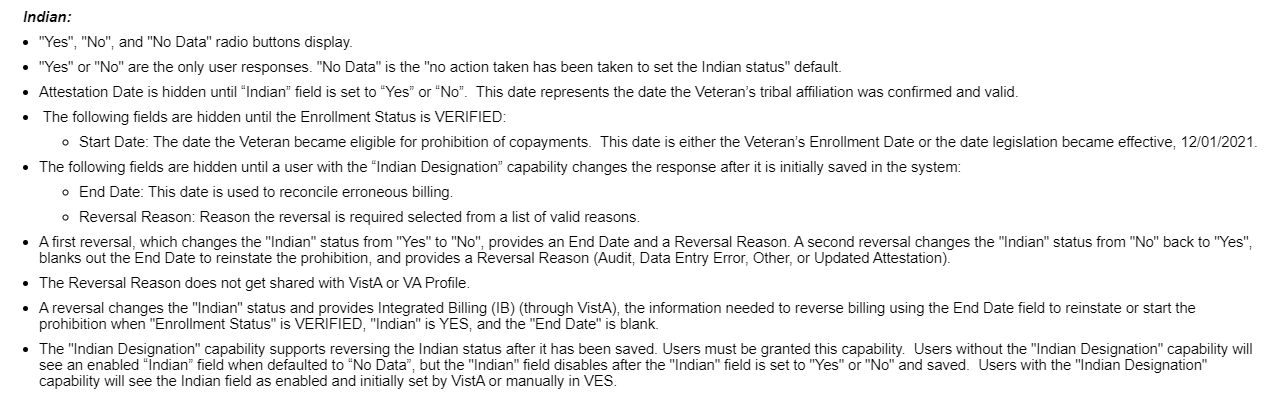 Figure : Demographics (Indian)5Scroll down to the Attestation Date section (Directly underneath Indian) and verify that the included information is correct: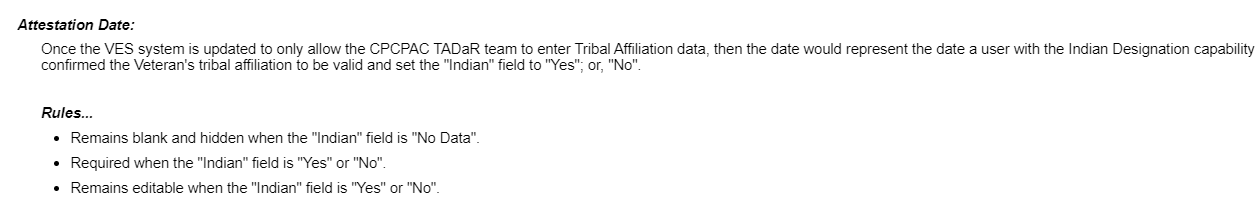 Figure : Demographics (Attestation Date)StepAction1Click the Person Search Tabs section on the table of contents on the Online Help.2Click the Demographics section.3Click the Personal section.4Click the Personal (Add a Person) section. 5Scroll down to the Indian section and verify that the included information is correct.Removed Text: VES displays the Veteran's "Yes" or "No" response to the ARE YOU AN INDIAN? question from the 10-10EZ or 10-10EZR form.Attestation Date, Start Date, End Date, and Reversal Reason are hidden until the "Indian" field is set to "Yes" or "No".Start Date, End Date, and Reversal Reason are hidden until the "Indian" field is set to "Yes", and the Enrollment Status is VERIFIED.A reversal does not remove the "Indian" status entirely.Figure : Demographics (Indian - Add a Person)6Scroll down to the Attestation Date section (Directly underneath Indian) and verify that the included information is correct:Figure : Demographics (Attestation Date)StepAction1Click the Person Search Tabs section on the table of contents on the Online Help.2Click the Demographics section.3Click the Personal section. 4Click the Personal History section.5Confirm the following text was accurately removed.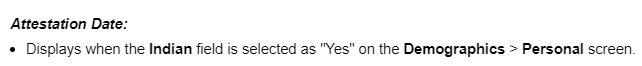 Figure : Attestation Date (Personal History)Removed Text:Reflects the "Application Stamp Date", the date the self-identified "Indian" question on the 1010EZ or 1010EZR form received by VA.StepAction1Click on the Person Search Tabs section on the table of contents on the Online Help.2Click the Demographics section.3Click the Addresses section. 4Click the Residential Addresses section.5Verify that the included information is correct.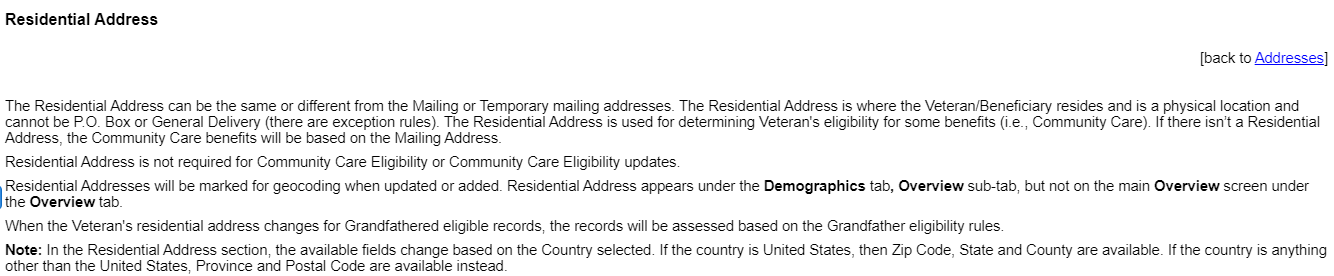 Figure : Residential AddressRemoved Text: Residential Address is required. The VES displays the error message "Residential Address is required" when attempting to complete a registration without a Residential Address.StepAction1Click on the Person Search Tabs section on the table of contents on the Online Help.2Click the Eligibility section.3Click the VHA Profiles section. 4Scroll down to the View Historical VHA Profiles section towards the bottom of the page.5Verify that the included information is correct.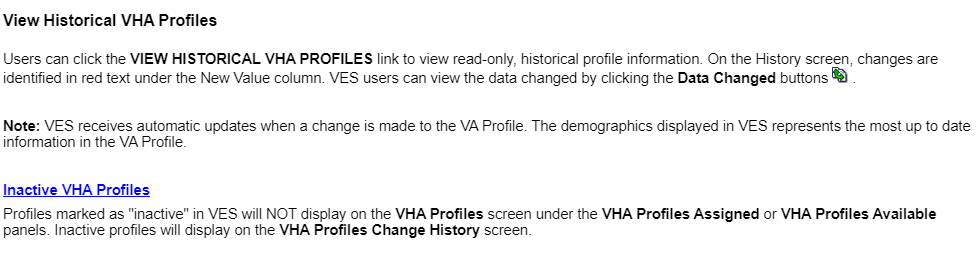 Figure : View Historical VHA ProfilesStepAction1Click on the Person Search Tabs section on the table of contents on the Online Help.2Click the Eligibility section.3Click the VHA Profiles section. 4Verify that the included information is correct.Figure : View Historical VHA Profiles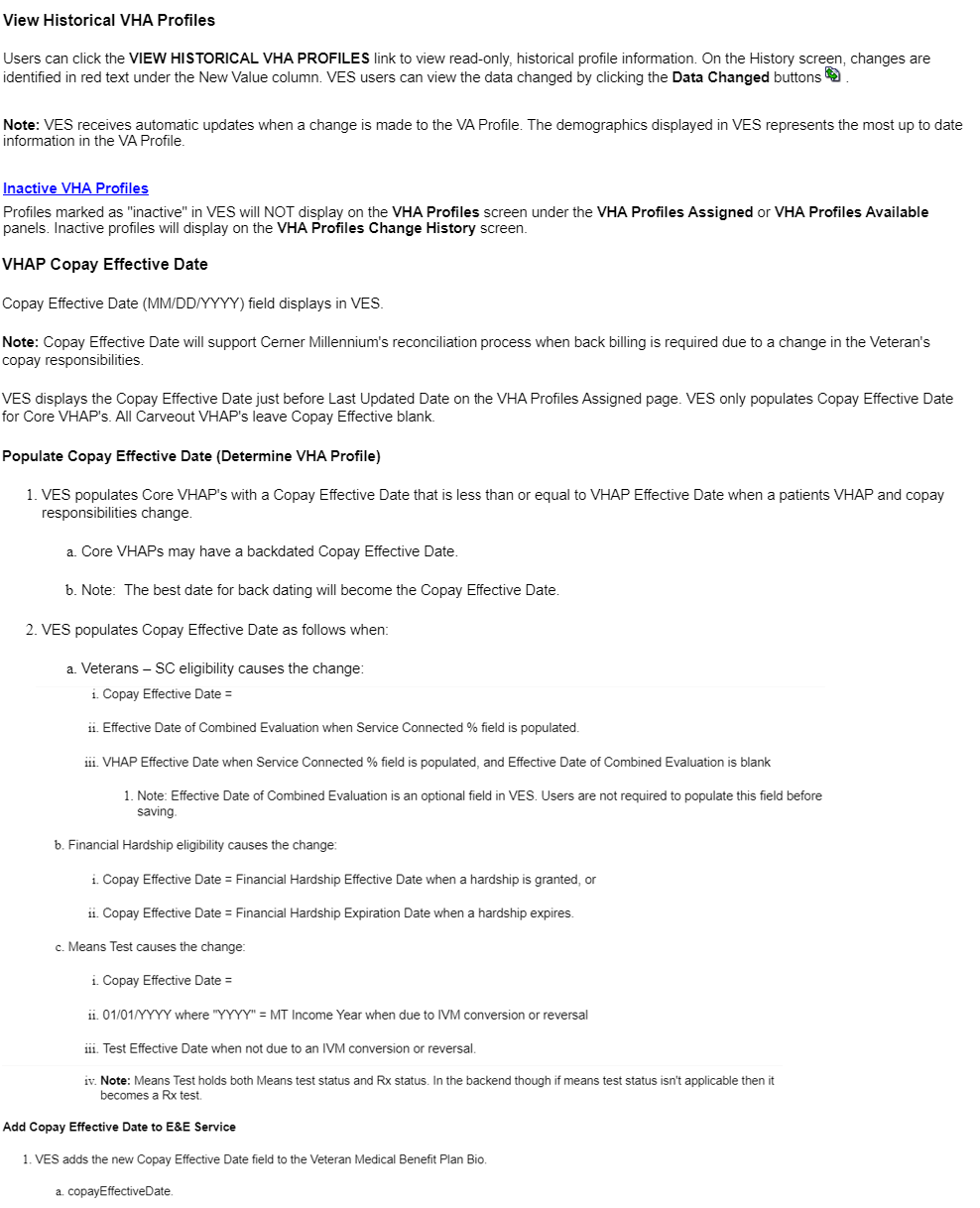 Figure : Copay Effective Date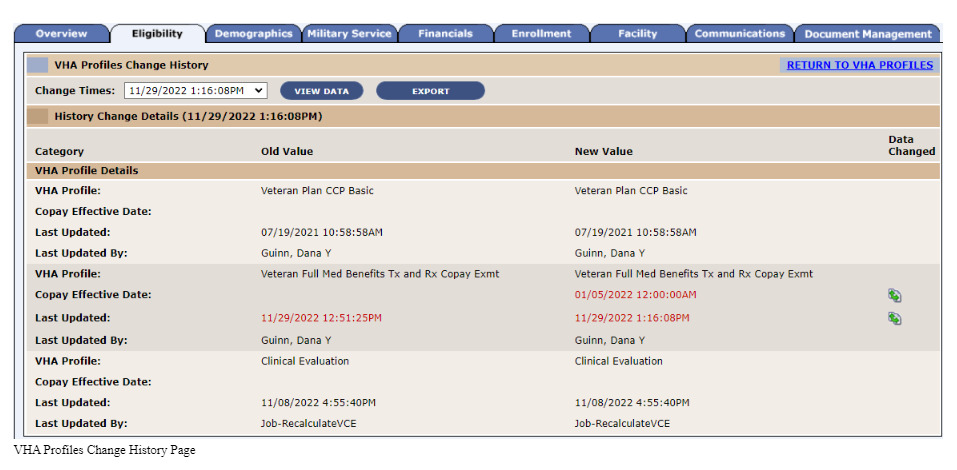 Figure : VHA Profiles Change History ScreenshotRemoved:VHA Profiles Assigned – Unselect to Unassign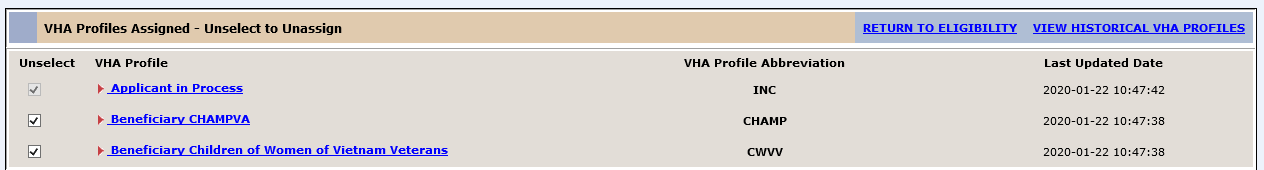 StepAction1Click the Person Search option in the VHA Enrollment System (VES).2Click the Eligibility tab. 3Scroll down to the VHA Profiles and click “VIEW VHA PROFILES”.4Confirm the below screenshots are accurate.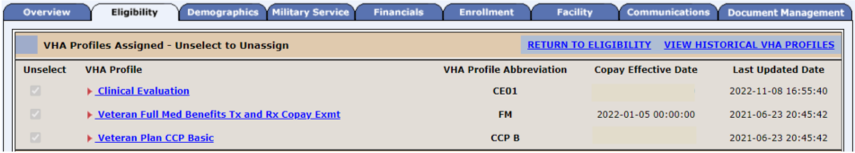 Figure : VHA Profiles Update5Once the top screenshot is confirmed, click “VIEW HISTORICAL VHA PROFILES” and review that the following screenshot is correct.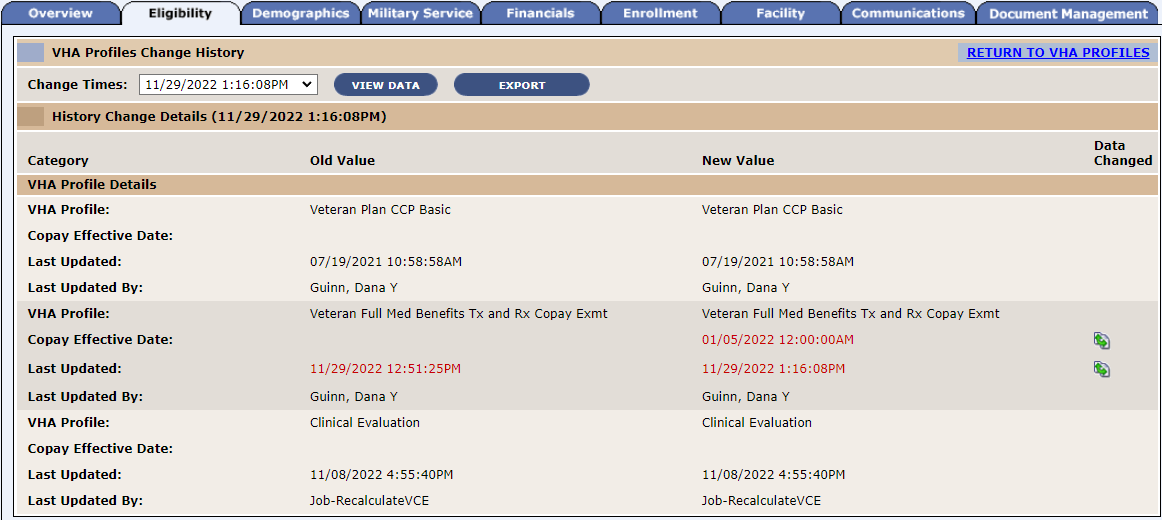 Figure : VHA Profiles Change History UpdateNameOrgContact InfoOIT National Service DeskOITAgent Live Chat: Click the "Chat with us now" button in the lower right corner of the yourIT Service portal to launch Abel the Chatbot and type “chat with agent”Self-Service: Create IncidentPhone: 855-673-4357TTY (hearing-impaired only): 844-224-6186VistA Patch MaintenanceOITUse the yourIT Service portal – A ServiceNOW (SNOW) ticket is entered and the ticket assigned to “PLM.HEALTH.HEALTHCAREADMIN”. 